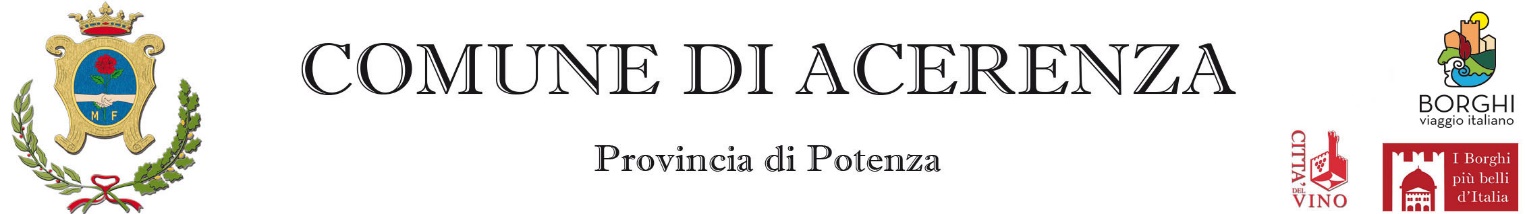          Al COMUNE DI ACERENZA                                          Via Vitt. Emanuele III, 151                              85011 ACERENZACHIEDEL’assegnazione di un “BUONO DI  SPESA  ALIMENTARE -  EMERGENZA  COVID19” previsto dal D.L. n. 154/2020 e dall’OCDPC n. 658/2020, come da D.G.C. del Comune di Acerenza n. 103/2020.A tal fineDICHIARA consapevole delle sanzioni penali previste incaso di dichiarazioni non veritiere e falsità di atti ed uso di atti falsi, così come stabilito dall’art. 76 del D.P.R.  n. 445 del 28/12/2000.Di essere residente nel Comune di Acerenza;Che il proprio nucleo familiare si trova, per effetto della Emergenza sanitaria Covid-19, in stato di bisogno, non avendo mezzi di sussistenza per soddisfare le necessità più urgenti ed essenziali  a causa di ______________________________________________________________________________________________________________________________Di non essere assegnatario di altro sostegno al reddito erogato da Enti Pubblici (reddito di cittadinanza, RMI, social card, pensione, altri sostegni pubblici);Di non avere attualmente altra fonte di reddito;Di avere patrimonio mobiliare familiare (somme liquid, conti correnti bancari o postali, etc.)  inferior a 10.000,00 euro;Oppure: Di essere assegnatario del seguente sostegno pubblico: Reddito Di CittadinanzaRMISocial cardPensioneAltro   ________________________________________________________________Da cui deriva un reddito complessivo mensile pari ad €. ________________Che il valore ISEE riferito al proprio nucleo familiare è pari a €. ________________Di essere a conoscenza ed accettare tutte le norme e le condizioni previste nell’Avviso Pubblico per l’assegnazione di Buoni di Spesa alimentari del 26 dicembre 2020.        Acerenza, lì ___________________ALLEGA LA SEGUENTE DOCUMENTAZIONEFotocopia di un documento di identità del sottoscrittore dell’istanza.Il richiedente